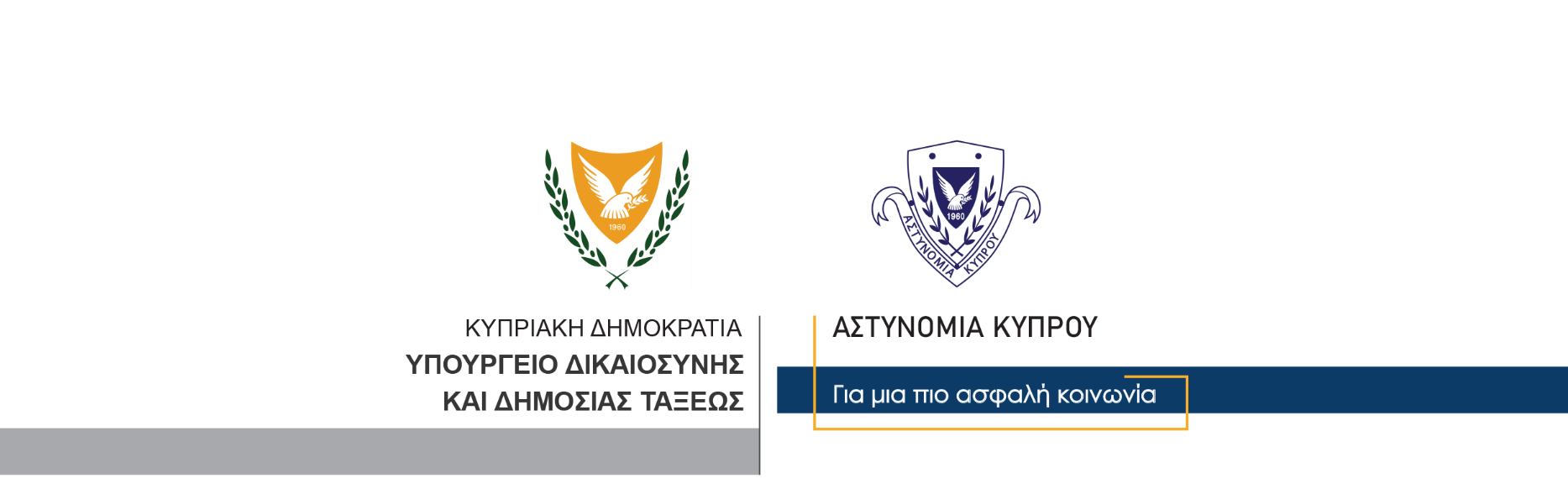 27 Σεπτεμβρίου, 2021                                                     Δελτίο Τύπου 2Υπό οκταήμερη κράτηση 20χρονος για τα ψεσινά επεισόδια στη Λεμεσό	Άντρας ηλικίας 20 ετών, ο οποίος είχε συλληφθεί βάσει δικαστικού εντάλματος για διευκόλυνση των ανακρίσεων σχετικά με τα επεισόδια που διαδραματίστηκαν χθες βράδυ σε σωματείο στη Λεμεσό, οδηγήθηκε σήμερα ενώπιον του Επαρχιακού Δικαστηρίου Λεμεσού το οποίο εξέδωσε διάταγμα οκταήμερης κράτησης του. Το σημερινό Δελτίο Τύπου αρ. 1 είναι σχετικό.	Το ΤΑΕ Λεμεσού συνεχίζει τις εξετάσεις.  									       Κλάδος ΕπικοινωνίαςΥποδιεύθυνση Επικοινωνίας Δημοσίων Σχέσεων & Κοινωνικής Ευθύνης